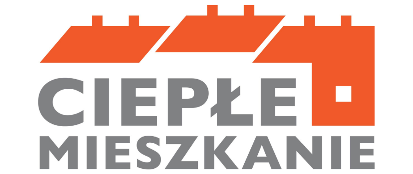 UMOWA O DOFINANSOWANIE NR ………/202……w ramach programu priorytetowego „Ciepłe Mieszkanie” (dalej: „Umowa”)zawarta w dniu ……..…………………………roku, we Włocławku pomiędzy: Gminą Miasto Włocławek, z siedzibą we Włocławku, ul. Zielony Rynek 11/13, 87-800 WłocławekREGON: ……………………………………. NIP: ………………………………..zwaną dalej „Gminą”, reprezentowaną przez: dr Marka Wojtkowskiego – Prezydenta Miasta Włocławekprzy kontrasygnacie: Honoraty Baranowskiej  – Skarbnika Miasta a Panią/Panem …………………………………………………………………………………………………………………………………, zam. ……………………………………………………………………………………………………………., Nr PESEL …………………………………………………………., zwaną/ym dalej „Beneficjentem”,łącznie zwanymi dalej „Stronami”.Strony zawierają Umowę na następujących warunkach:Przedmiot UmowyPrzedmiotem niniejszej Umowy jest udzielenie Beneficjentowi przez Gminę dotacji na realizację przedsięwzięcia na podstawie wniosku o dofinansowanie, złożonego w ramach programu priorytetowego „Ciepłe Mieszkanie”, zwanego dalej „Programem”, ze środków udostępnionych przez Wojewódzki Fundusz Ochrony Środowiska i Gospodarki Wodnej w Toruniu, zwany dalej „WFOŚiGW” oraz określenie praw i obowiązków stron umowy związanych z realizacją tego przedsięwzięcia.Beneficjent zobowiązuje się wykonać przedsięwzięcie, które stanowi zbiór przedsięwzięć, mieszczących się w katalogu rodzajów przedsięwzięć, określonych w Programie – zał. nr 1 do Programu (zwane dalej „Przedsięwzięciem”), zgodnie z wypełnionym przez Beneficjenta wnioskiem o dofinansowanie, w lokalu mieszkalnym położonym pod adresem ……………………………………………………………, w wyniku realizacji którego Beneficjent uzyska efekt ekologiczny, wynikający ze zrealizowanego zakresu rzeczowego na warunkach określonych w niniejszej Umowie.Beneficjent zobowiązuje się zrealizować przedsięwzięcie zgodnie z wnioskiem o dofinansowanie, Umową, Programem oraz obowiązującymi przepisami prawa do dnia ………………………………………..§ 2Wysokość i sposób wypłacenia dotacji Gmina wypłaci Beneficjentowi dofinansowanie do wysokości ………% faktycznie poniesionych kosztów kwalifikowanych przedsięwzięcia, udokumentowanych fakturami lub rachunkami, lecz nie więcej niż ……………………………………………. zł (słownie: ……………………………………………………….), po otrzymaniu środków dotacji od WFOŚiGW w Toruniu, w terminie 7 dni roboczych od dnia ich otrzymania, na rachunek bankowy numer ……………………………………………………………………………,                  pod warunkiem pozytywnej weryfikacji wniosku o płatność, złożonego przez Beneficjenta.Wniosek o płatność wraz z załącznikami, którego wzór stanowi załącznik nr 4 do Regulaminu naboru wniosków o dofinansowanie przedsięwzięć w ramach Programu Priorytetowego Ciepłe Mieszkanie dla beneficjenta końcowego, sporządza się zgodnie ze wzorem i w formie obowiązującej w ramach Programu oraz dostarcza w wersji papierowej lub elektronicznej do Gminy nie później niż w ciągu 30 dni kalendarzowych licząc od dnia następnego po dniu poniesienia ostatniego kosztu kwalifikowanego.Gmina zastrzega sobie możliwość wezwania Beneficjenta do złożenia wyjaśnień i uzupełnień złożonego wniosku o płatność.Beneficjent składa wniosek o płatność do Gminy w oparciu o przedstawione dokumenty rozliczeniowe, potwierdzające realizację przedsięwzięć wraz z wymaganymi załącznikami, zgodnie z warunkami Programu oraz zawartą z Gminą umową o dofinansowanie. Gmina zastrzega sobie prawo do zmiany wysokości dofinansowania określonego w ust. 1 w przypadku nieuznania przez WFOŚiGW w Toruniu części wydatków poniesionych  przez Beneficjenta i wykazanych we wniosku o wypłatę dofinansowania za koszty kwalifikowane.W przypadku uzasadnionych wątpliwości co do zakresu wykonania przedsięwzięcia, Gmina zastrzega sobie prawo do żądania dodatkowych wyjaśnień potwierdzających wykonanie przedsięwzięcia w całości.§ 3Obowiązki i oświadczenia Beneficjenta Beneficjent zobowiązuje się do wykorzystania dotacji zgodnie z celem, na jaki ją uzyskał i na warunkach określonych w Programie oraz niniejszej Umowie. W szczególności Beneficjent zobowiązuje się do zapewnienia, że:Koszty kwalifikowane będą zgodne z Programem, w tym w szczególności z Załącznikiem nr   1 do Programu – Rodzaje kosztów kwalifikowanych oraz wymagania techniczne   dla Programu,Zakres przedsięwzięcia finansowanego w ramach Programu będzie zgodny z programem ochrony powietrza w rozumieniu art. 91 ustawy z dnia 27 kwietnia 2001 r. – Prawo ochrony środowiska, właściwym ze względu na usytuowanie budynku, w którym znajduje się lokal mieszkalny objęty dofinansowaniem, obowiązującym na dzień złożenia wniosku o dofinansowanie,Wymianie/likwidacji ulegną wszystkie źródła ciepła na paliwo stałe, niespełniające wymagań minimum 5 klasy według normy przenoszącej normę europejską EN 303-5                     i po zakończeniu realizacji przedsięwzięcia w lokalu mieszkalnym beneficjenta końcowego wszystkie zainstalowane oraz użytkowane urządzenia służące do celów ogrzewania                      lub przygotowania ciepłej wody użytkowej będą spełniać docelowe wymagania aktów prawa miejscowego, w tym uchwał antysmogowych obowiązujących na terenie położenia budynku, w którym znajduje się lokal mieszkalny objęty dofinansowaniem,Beneficjent zobowiązany jest do przedłożenia w Gminie w momencie ostatecznego rozliczenia kosztów przedsięwzięcia, dokumentów potwierdzających trwałe wyłączenie z użytku źródła/źródeł ciepła na paliwo stałe, a w przypadku zainstalowania kotła gazowego kondensacyjnego do przedstawienia wymaganej dokumentacji odbioru instalacji, tj. protokołu ze sprawdzenia szczelności instalacji czy protokołu sporządzonego                            przez kominiarza w zakresie prawidłowego działania kanałów spalinowych i wentylacyjnych.Okres trwałości przedsięwzięcia dla beneficjenta wynosi 5 lat od daty zakończenia przedsięwzięcia. W okresie trwałości beneficjent końcowy nie może zmienić przeznaczenia lokalu z mieszkalnego na inny, nie może zdemontować urządzeń, instalacji oraz wyrobów budowlanych zakupionych i zainstalowanych w trakcie realizacji przedsięwzięcia, a także      nie może zainstalować dodatkowych źródeł ciepła, niespełniających warunków Programu i wymagań technicznych określonych w Załączniku nr 1 do Programu,W przypadku, gdy w lokalu mieszkalnym objętym dofinansowaniem prowadzona jest działalność gospodarcza, Beneficjent oświadcza, że jest prowadzona na powierzchni całkowitej, która nie przekracza 30% powierzchni lokalu mieszkalnego w budynku wielorodzinnym.  łączna kwota dofinansowania realizowanego przedsięwzięcia w ramach Programu ze wszystkich środków publicznych nie przekroczy 100% kosztów kwalifikowanych przedsięwzięcia.Beneficjent końcowy nie uzyskał, na ten sam zakres przedsięwzięcia, dofinansowania na lokal mieszkalny objęty wnioskiem o dofinansowanie w ramach programów priorytetowych NFOŚiGW: Poprawa jakości powietrza w najbardziej zanieczyszczonych gminach – pilotaż; Poprawa jakości powietrza poprzez wymianę źródeł ciepła w budynkach wielorodzinnych – pilotaż na terenie województwa zachodniopomorskiego; Poprawa jakości powietrza poprzez wymianę źródeł ciepła w budynkach wielorodzinnych – pilotaż na terenie województwa dolnośląskiego. Beneficjent, zobowiązuje się do terminowego zrealizowania Przedsięwzięcia opisanego  w Umowie. Beneficjent zobowiązuje się do niezwłocznego (jednak nie późniejszego niż w ciągu 7 dni od powzięcia informacji o danym zdarzeniu) informowania Gminy o wszystkich okolicznościach mogących mieć wpływ na wykonanie Umowy. W przypadku wystąpienia okoliczności powodujących niewykonanie przedsięwzięcia, Beneficjent niezwłocznie powiadomi o tym fakcie Urząd Miasta Włocławek.§ 4Kontrola PrzedsięwzięciaBeneficjent zobowiązuje się zapewnić, że Gmina, NFOŚiGW/WFOŚiGW, może dokonać kontroli przedsięwzięcia w miejscu realizacji przedsięwzięcia, samodzielnie lub poprzez podmioty zewnętrzne od daty złożenia wniosku o dofinansowanie przez beneficjenta, w trakcie realizacji oraz w okresie jego trwałości.Gmina, NFOŚiGW/WFOŚiGW może dokonać kontroli Przedsięwzięcia w miejscu/miejscach realizacji Przedsięwzięcia, samodzielnie lub poprzez podmioty zewnętrzne, w okresie od momentu złożenia wniosku o dofinansowanie, w trakcie realizacji Przedsięwzięcia oraz nie później niż 6 miesięcy od dnia upływu okresu trwałości przedsięwzięcia zrealizowanego przez beneficjenta końcowego objętego tym wnioskiem.W ramach kontroli, o której mowa w ust. 1 i 2, Gmina, NFOŚiGW/WFOŚiGW lub upoważnione podmioty zewnętrzne mogą badać dokumenty i inne nośniki informacji, które mają lub mogą mieć znaczenie dla oceny prawidłowości realizacji Umowy, oraz żądać udzielenia ustnie lub na piśmie informacji i wyjaśnień dotyczących jej realizacji.Beneficjent jest zobowiązany do przechowywania i udostępnienia w przypadku kontroli wszystkich dokumentów potwierdzających zakres i prawidłowość wykonania Przedsięwzięcia, maksymalnie do 6 miesięcy od dnia upływu okresu trwałości przedsięwzięcia zrealizowanego,  objętego Umową. Okres trwałości przedsięwzięcia dla beneficjenta końcowego wynosi 5 lat od daty zakończenia przedsięwzięcia.Kontrole realizowane będą zgodnie z obowiązującymi wewnętrznymi regulacjami w Gminie, NFOŚiGW/WFOŚiGW.§ 5Zwrot udzielonego dofinansowania W przypadku, jeżeli w okresie 5 lat od zakończenia przedsięwzięcia Beneficjent usunie nowe źródło ciepła, na realizację którego udzielone zostało dofinansowanie, zainstaluje inne (drugie) źródło c.o., które nie spełnia wymagań Programu, bądź zaniecha korzystania z paliw ekologicznych, Beneficjent jest zobowiązany w terminie 30 dni od momentu wystąpienia wymienionej okoliczności, do zwrotu w całości udzielonego dofinansowania wraz z odsetkami naliczanymi jak dla zaległości podatkowych, liczonymi od dnia przekazania dofinansowania                   do dnia jego zwrotu, zgodnie z ustawą o finansach publicznych.Dofinansowanie podlegające zwrotowi wraz z odsetkami określonymi w ust. 1, przekazane  będzie na rachunek bankowy Urzędu 55 1020 1462 0000 7402 0416 5411.W razie ustalenia, że wypłacona Beneficjentowi kwota dotacji jest wyższa niż kwota należnej dotacji wynikającej z Umowy, Beneficjent jest zobowiązany do zwrotu różnicy na rachunek bankowy Gminy, określony w ust. 2, wraz z odsetkami jak od zaległości podatkowych, liczonymi od następnego dnia po dniu przekazania dotacji Beneficjentowi do dnia dokonania zwrotu włącznie, tj. uznania rachunku bankowego Gminy. § 6Rozwiązanie umowyGmina może wypowiedzieć Umowę ze skutkiem natychmiastowym, w przypadku naruszenia postanowień Umowy, naruszenia wymogów Programu lub jego załączników, a także  w przypadku złożenia nieprawdziwego oświadczenia przez Beneficjenta w Umowie lub wniosku o płatność, w tym między innymi w przypadku stwierdzenia następujących okoliczności:Beneficjent odstąpił od realizacji Przedsięwzięcia, na które została udzielona dotacja;nie zakończono Przedsięwzięcia w terminie i zakresie zgodnym z Umową; nie przedłożono w terminie dokumentów potwierdzających zakończenie Przedsięwzięcia, pomimo wezwania przez Gminę do ich przedłożenia w dodatkowo określonym terminie;Beneficjent złożył lub przedstawił Gminie jako autentyczne dokumenty podrobione, przerobione lub poświadczające nieprawdę lub informacje nieprawdziwe;Beneficjent przedstawił Gminie niepełne dokumenty lub niepełne informacje, w szczególności nie złożył dodatkowych wyjaśnień, nie dokonał uzupełnienia lub usunięcia wskazanych błędów;Beneficjent nie zapewnił możliwości kontroli lub odmówił poddania się kontroli realizacji Umowy, o których mowa w § 4, lub utrudniał ich przeprowadzenie;Beneficjent dopuścił się innych nadużyć finansowych w związku z realizacją Umowy lub innych nieprawidłowości, stwierdzonych przez Gminę, WFOŚiGW, lub o których zawiadomiono Gminę, WFOŚiGW  lub NFOŚiGW, których przyczyn i skutków nie usunięto w terminie wskazanym przez kontrolujących;Beneficjent pomimo obowiązku zwrotu środków, o których mowa w § 5 ust. 3, nie dokonał ich zwrotu najpóźniej w terminach określonych w § 5 ust. 1; Beneficjent nie spełniła innych warunków, ustalonych w Umowie. Beneficjentowi  przysługuje prawo wypowiedzenia umowy z zachowaniem 14 - dniowego okresu wypowiedzenia pod warunkiem zwrotu przed upływem okresu wypowiedzenia otrzymanej kwoty dotacji wraz z odsetkami naliczonymi jak od zaległości podatkowych, liczonymi od następnego dnia po dniu przekazania dotacji do dnia dokonania zwrotu włącznie, tj. uznania rachunku bankowego Gminy. Wypowiadając Umowę, Gmina określi kwotę dotacji podlegającą zwrotowi wraz z odsetkami naliczonymi jak od zaległości podatkowych, liczonymi od następnego dnia po dniu przekazania dotacji Beneficjentowi do dnia dokonania zwrotu włącznie tj. uznania rachunku bankowego Gminy, termin jej zwrotu oraz nazwę i numer rachunku bankowego, na które należy dokonać wpłaty. Za dzień wypowiedzenia umowy uznaje się dzień doręczenia wypowiedzenia drugiej Stronie, przy czym pismo zwrócone z adnotacją urzędu pocztowego: „nie podjęto w terminie” lub tym podobne, uznaje się za prawidłowo doręczone z dniem zwrotu przesyłki do nadawcy.Wypowiedzenie następuje na piśmie, pod rygorem nieważności.§ 7Odmowa wypłacenia dofinansowaniaGmina odmówi wypłacenia dofinansowania w przypadku stwierdzenia:niewykonania przedsięwzięcia określonego w § 1 niniejszej umowy;niezgodności zakresu faktycznie wykonanych prac z dokumentami przedstawionymi jako załączniki do wniosku o płatność;niezrealizowania przedsięwzięcia w terminie określonym w § 1 ust. 3 niniejszej umowy;niezastosowania się do wezwania, o którym mowa w § 2 ust. 3;niedotrzymania terminu złożenia wniosku o płatność, o którym mowa w § 2 ust. 2 oraz/lub terminu wskazanego w wezwaniu, o którym mowa w § 2 ust. 3;dofinansowanie nie podlega wypłacie, jeżeli Beneficjent zbył przed wypłatą dofinansowania lokal mieszkalny objęty dofinansowaniem.§ 8DoręczeniaWszelkie powiadomienia, oświadczenia, komunikaty, zgody, wnioski lub żądania, zrzeczenia się, bądź inne informacje wymagane zgodnie z Umową, Strony będą kierowały za pośrednictwem poczty, przesyłki kurierskiej, poprzez doręczenie bezpośrednie w siedzibie Stron albo za pomocą Elektronicznej Platformy Usług Administracji Publicznej (ePUAP).Datą doręczenia jest data wpływu odpowiednio do danej Strony, zaś dla korespondencji składanej w postaci elektronicznej data wysłania korespondencji na skrzynkę podawczą Strony znajdującą się na ePUAP – potwierdzeniem tej daty jest wygenerowanie przez powyższy system UPO.§ 9Postanowienia końcoweWszelkie zmiany lub uzupełnienia Umowy wymagają formy pisemnej pod rygorem nieważności i wprowadzane będą aneksem. Ewentualne spory powstałe w związku z zawarciem i wykonywaniem niniejszej Umowy Strony będą rozwiązywać polubownie. W przypadku braku porozumienia spór zostanie poddany                     pod rozstrzygnięcie sądu powszechnego, właściwego ze względu na siedzibę Gminy.Umowa niniejsza została sporządzona w 2 jednobrzmiących egzemplarzach, po jednym dla Stron.Umowa wchodzi w życie z dniem ostatniego podpisu, złożonego przez osobę upoważnioną do zawarcia umowy. Klauzula informacyjna o przetwarzaniu danych osobowych  przez Współadministratorów 
w związku z realizacją Programu Priorytetowego „Ciepłe Mieszkanie” dla beneficjenta końcowegoZgodnie z art. 14, art. 26 Rozporządzenia Parlamentu Europejskiego i Rady (UE) 2016/679 z dnia 27 kwietnia 2016 r. w sprawie ochrony osób fizycznych w związku z przetwarzaniem danych osobowych i w sprawie swobodnego przepływu takich danych oraz uchylenia dyrektywy 95/46/WE (ogólne rozporządzenie o ochronie danych, "RODO") informujemy o tym, że wspólnie przetwarzamy Państwa dane osobowe oraz informujemy o zasadniczej treści wspólnych uzgodnień Współadministratorów. Współadministratorami Pani/Pana danych osobowych są:A/ Gmina Miasto Włocławek z siedzibą we Włocławku, Zielony Rynek 11/13, która  dane osobowe, gromadzi zgodnie z obowiązującymi przepisami prawa i przetwarza w zbiorze danych o nazwie http://www.bip.um.wlocl.pl/polityka-prywatnosci/. Dane kontaktowe do Inspektora danych Osobowych: iod@um.wloclawek.pl , tel.: 54 414 42 69 , zwany dalej "Administrator 1",B/ Wojewódzki Fundusz ochrony Środowiska i Gospodarki Wodnej w Toruniu,  z siedzibą w Toruniu, przy ul. Fredry 8, 87-100 Toruń, tel. 56 62 12 300,  e-mail: sekretariat@wfosigw.torun.pl.   Dane kontaktowe inspektora ochrony danych osobowych :  iod@wfosigw.torun.pl,  zwany dalej „ Administrator 2”.Administrator 1 i Administrator 2 wspólnie administrują Pani/Pana danymi osobowymi na podstawie art. 6 ust 1 lit c) RODO w związku z wypełnieniem obowiązku prawnego ciążącego na administratorze, tj. ustawy z dnia 27 kwietnia 2001 r. Prawo Ochrony Środowiska, w związku z realizacja Programu Priorytetowego „Ciepłe Mieszkanie”, tj.  prowadzenie kontroli przedsięwzięć w ramach Programu. Współadministratorzy będą przetwarzali następujące kategorie Pani/Pana danych osobowych:  identyfikacyjne/kontaktowe, w tym:a/ imiona i nazwiska; b/adres zamieszkania;c/adres nieruchomości;d/nr działki i obręb;e/numer telefonu;f/adres e-mail;g/ nr księgi wieczystej.Odbiorcami Pani/Pana danych osobowych mogą być podmioty, którym Współadministratorzy powierzyli przetwarzanie danych, w szczególności, dostawcy usług IT oraz podmioty uprawnione do dostępu do danych na podstawie przepisów prawa powszechnie obowiązującego.Współadministratorzy będą przetwarzali Pani/Pana dane osobowe przez okres realizacji umowy oraz Przez okres 5 lat, wynikający z obowiązujących w tym zakresie przepisów archiwizacyjnych: Pani/Pana prawo do dostępu do swoich danych osobowych, żądania sprostowania swoich danych osobowych, usunięcia lub ograniczenia przetwarzania danych osobowych, przenoszenia danych, wniesienia skargi do Prezesa Urzędu Ochrony Danych Osobowych,              gdy uzna Pani/Pan, iż przetwarzanie danych osobowych Pani/Pana dotyczących narusza przepisy RODO.Pani/Pana dane osobowe nie są wykorzystywane w celu podejmowania decyzji, która opiera się wyłącznie na zautomatyzowanym przetwarzaniu, w tym profilowaniu.Pani/Pana dane osobowe nie będą przekazywane do państwa trzeciego lub organizacji międzynarodowej.Pani/Pana dane osobowe Współadministratorzy pozyskali od Wnioskodawcy, który złożył wniosek o dofinansowanie/zawarł z Gminą Miasto Włocławek umowę o dofinansowanie w ramach Programu Priorytetowego „Ciepłe Mieszkanie.Gmina Miasto Włocławek…………………………………………………………Beneficjent…………………………………………………………